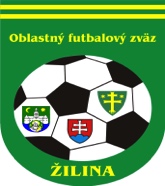 ÚRADNÁ SPRÁVA číslo 26ŠDK upozorňuje kluby z dôvodu množiacich sa žiadostí o zmenu termínu stretnutia, že žiadosť o zmenu termínu MFS, ktoré sa má odohrať počas najbližšieho víkendu, musí byť podaná a schválená oboma klubmi najneskôr do pondelka 12,00 hod príslušného týždňa výlučne prostredníctvom systému ISSF. Po uvedenom termíne žiadosť ŠDK schváli len vo výnimočných prípadoch, ktoré budú riadne odôvodnené.1. ŠDK - predseda Peter VACHAN, zasadnutie dňa 26. 5. 2022Vylúčení po ČK. Disciplinárna sankcia (ďalej len DS) – nepodmienečné pozastavenie výkonu športu alebo akejkoľvek funkcie, podľa čl. 9/2b1, 2 DP: Jakub Baranovič, 1219339, Hôrky II. DT dospelí, 2 s. s. N od 23. 5. 2022, podľa čl. 46/1, 2a DP, 10 EURJán Cigánik, 1262764, Divina III. DT dospelí, 2 týždne N od 23. 5. 2022, podľa čl. 49/1b, 2b DP, 10 EURŠtefan Brežný, 1094409, Dolný Hričov III. DT dospelí, 2 týždne N od 23. 5. 2022, podľa čl. 49/1b, 2b DP, 10 EURSamuel Brežný, 1345927, Dolný Hričov III. DT dospelí, 2 s. s. N od 23. 5. 2022, podľa čl. 46/1, 2a DP, 10 EURVylúčení po 2. ŽK. DS – nepodmienečné pozastavenie výkonu športu alebo akejkoľvek funkcie na 1 súťažné stretnutie, podľa čl. 9/2b1, 2 DP a čl. 37/3 DP:Tomáš Čička, 1198683, Jablonové II. DT dospelí, od 23. 5. 2022, 10 EURPeter Pagáč, 1173078, Zádubnie III. DT dospelí, od 23. 5. 2022, 10 EURSimon Homolík, 1373233, Štiavnik I. Tr dorast, od 23. 5. 2022, 5 EURDisciplinárne oznamy:ŠDK trestá ŠK Petrovice za neohlásenú neúčasť na s. s. I. DT dospelých peňažnou pokutou 33 EUR a úhradou nákladov na DO vo výške 80 EUR, podľa RS 87.7, 10 EURŠDK trestá TJ Jablonové za spôsobenie predčasného ukončenia s. s. 22. kola II. DT dospelí peňažnou pokutou 20 EUR a úhradou nákladov na DO vo výške 40 EUR, podľa RS 87.11, 10 EUR ŠDK trestá TJ Jablonové peňažnou pokutou 400 EUR za vylúčenie družstva dospelých zo súťaže v priebehu jarnej časti ročníka 2021/2022, podľa RS 87.3, 10 EURŠDK na základe oznámenia klubu TJ Družstevník Hričovské Podhradie o technickom probléme s vyhotovením videozáznamu zo s. s. 22.kola II. DT Hričovské Podhradie-Hvozdnica, ukladá DS - upozornenie, podľa čl. 64/1a,4 DP a čl. 10 DP, 10 EURŠDK na základe oznámenia klubu FK Hliník o technickom probléme s vyhotovením videozáznamu zo s. s. 22.kola II. DT Hliník-Zbyňov, ukladá DS - upozornenie, podľa čl. 64/1a,4 DP a čl. 10 DP, 10 EURŠDK schvaľuje žiadosť Patrik Parízek, 1258347, o zmenu DS uvedenej v ÚS č. 23 a podmienečne upúšťa od výkonu jej zvyšku od 26. 5. 2022 a určuje skúšobnú dobu do 30. 11. 2022, podľa  DP čl. 41/1, 2, 10 EURŠDK ukladá TJ Horný Hričov za HNS priaznivcov a pokus o telesné napadnutie DO po skončení s. s. 21.kola II. DT dospelí Horný Hričov-Teplička n. Váhom „B“ DS – pokuta 300 EUR, podľa čl. 64/1a DP a určuje nasledovné ochranné opatrenia: a) povinnosť zvýšiť minimálny počet členov usporiadateľskej služby na 7 na všetkých domácich s. s. na zabezpečenie verejného poriadku a bezpečnosti, podľa čl. 43/2m DP od 26. 5. 2022 do 30. 11. 2022 s povinnosťou predložiť menný zoznam členov US pred stretnutím Rb) povinnosť odohrať 2 s. s. na neutrálnej pôde vo vzdialenosti nad 10 km, podľa čl. 27, s podmienečným odkladom do 30. 6. 2022, podľa čl. 40/1 DP, 10 EURŠportovo-technické oznamy: ŠDK kontumuje s. s. 22.k I. DT dospelí Kamenná Poruba-Petrovice, na 3:0 v prospech Kamenná Poruba, podľa čl. 82/1b SPŠDK kontumuje s. s. 22.k II. DT dospelí Kolárovice-Jablonové v prospech Kolárovice, výsledok 5:0 ponecháva v platnosti,  podľa čl. 82/1d SPŠDK vylučuje družstvo TJ Jablonové zo súťaže II. DT dospelí  za spôsobenie 3 kontumácií s. s. v priebehu súťažného ročníka 2021/2022, podľa čl. 12/1 SPŠDK anuluje všetky výsledky družstva TJ Jablonové II. DT dospelí, podľa čl. 12/1, 2 SPŠDK vyzýva kluby FC Juventus Žilina C”, FA UNITED „A“, MFK Bytča, Družstevník Rašov, FC Juventus „B“, OŠK Rosina, FC Juventus Žilina „D“, TJ Jednota Bánová o zaslanie zápisov z turnaja prípraviek hraných v dňoch 30. 4. až 22. 5. 2022, pod ďalšími DS doručiť do 1. 6. 2022 na email: patriksikora73@gmail.com ŠDK upozorňuje FK, ktoré majú zaradené družstvá v kategórii prípraviek, že na stránke ObFZ Žilina bol zverejnený manuál prípraviek ako aj rozdelenie skupín pre jarnú časť súťažného ročníka 2021/2022.ŠDK dáva na vedomie, že na stránke www.futbalzilina.sk bol zverejnený záznam z turnaja pripraviek.2. KR – predseda Michal Očenáš, zasadnutie dňa 18.05.2022Zmeny delegačného listu budú zasielané emailom Ospravedlnenia: Turský P., Kuba Radovan, Michal J., Hreus J., Vozár T.: jarná časť 2021/2022; Uhliarik D., Krupík J., Žalma J., Jankovský P., Rogoň M., Charbuliak D., : do prihlásenia; Čupec Michal prac. dni a soboty ; Čupec Martin prac. dni; Závodský prac. dni, soboty do 13:00, 28-29.5.; Vrchovský od 23.5. do konca jarnej časti; Vasko A., Durmis, Harcínik P., soboty; Botka prac. dni; Bajtoš prac. dni; Krajči: soboty; Behančín do prihlásennia; Kubica prac dni a do 26.5; Charbuliak A.: prac dni, 22.5., 29.5., 5.6., 12.6.,18.6 popoludní; Staníková K.: 21.5., 22.5., 28.5., 4.6., 11.6., 18.6.; Ferianec A.: 21.5., 28.5., 4.6. , 12.6., 18.6.; Oravec L.: od 15.5-29.5.; Bugala V.: 28.5-29.5. do 12:00; Franek: 21.05.; Kaštan 20-22.5.; Krško: 21.5.; Očko B.:22.5.; Michna V.: 22.5. do 13:30; Sebök L.: 21.5. a 28-29.5; Rojík F.:21.5.; Janus R.:21.5. po 12:00; Zemiak D.:21-22.5.; Gajdica K.:21.05; Rybanský M.:14.5.; Ďurina A.:17.5.; Mohylák P.:21.5,22.5 13:00-16:00; Michal J.:21.5 od 16:00, 25 do 12:00, 28.5.; Michal M: 21.5; Súdorová J.:29.5-18.6; Botka M.: 21-22.5; Ukropová M.: 28.5;Komisia delegátov SFZ usporiada v spolupráci s KR SsFZ Licenčný seminár pre získanie, resp. predĺženie licencie A delegáta zväzu. Seminár sa bude
konať 1.7.2022 vo Zvolene v hoteli Tenis, Neresnícka cesta 13 spoločne s avizovaným seminárom pre získanie licencie P DS. Záujemcovia záväznú prihlášku na emailovú adresu andrejhrmo@gmail.com, najneskôr do
25.5.2022. Všetky potrebné tlačivá k prihlasovaniu sú dostupné na stránke www.futbalsfz.sk, v sekcii Komisie a iné orgány / Odborné komisie SFZ / Komisia delegátov (KD). Noví záujemcovia musia spĺňať podmienky
definované Smernicou o odbornej príprave delegátov zväzu (čl. 5, bod 1) a musia na seminári predložiť:prehlásenie o bezúhonnosti, potvrdenie o zdravotnom stave, doklad o najvyššom dosiahnutom vzdelaní (vyžaduje sa minimálne stredoškolské vzdelanie). V prípade nejasností sa informujte na emailovej adrese: pavol.pachnik@futbalsfz.sk.KR odporúča všetkým R skontrolovať si platnosť RP, v prípade, že im v krátkej budúcnosti končí platnosť je nevyhnutné cez svoj ISSF účet požiadať o vydanie nového. Bez platného RP nemôže byť R obsadený.KR upozorňuje R na povinnosť uzatvoriť zápis o stretnutí do 1 hodiny po   odohratí MFS. V odôvodnených prípadoch do 24:00 daného dňa (napríklad z dôvodu výpadku internetu v mieste konania stretnutia). V prípade opakovania neuzatvorenia zápisov do 1 hodiny po odohratí MFS bez relevantného zdôvodnenia zo strany R budú rozhodcovia postúpení na potrestanie ŠDK. KR upozorňuje FK, že pri sťažnosti na výkon R voči udeleniu ŽK považuje podnet za závažný, len v prípade ak bude súčasťou udelenia ČK po 2. ŽK. Za závažné pochybenie pre podanie podnetu cez ISSF na KR ObFZ v zmysle ustanovení RS kap. XIII. bod 80.10, bod 80.11 je neoprávnené udelenie ČK hráčovi, prípadne neudelenie ČK hráčovi, nesprávne nariadený PK, nesprávne uznaný, prípadne neuznaný gól. Poplatok 40 EUR podľa RS kap. XIII. bod 80.16 bude uhradený v MZF, okrem prípadov opodstatnenosti, čiastočnej opodstatnenosti, nepreukázateľnosti z hľadiska snímania videokamerou, resp. stiahnutia sťažnosti do začiatku zasadnutia príslušnej komisie.Príklady podaní:V čase 15:30 prvý polčas podľa videa z futbalnetu mal byť hráč súpera XY vylúčený z hry za surovú hru, prípadne HNS.V čase 35:15 prvý polčas podľa futbalnetu sme mali zahrávať pokutový kop za podrazenie súpera v PÚ.V čase 41:10 druhý polčas nám nebol uznaný regulárny gól.KR oznamuje, že záujemcovia o vykonávanie funkcie rozhodcu sa môžu prihlásiť  emailom na adresu: kr-obfzza@obfzza.sk . Termín školenia bude stanovený pri dostatočnom počte prihlásených záujemcov. KR upozorňuje všetkých R, že ospravedlnenia je možné posielať na známu adresu delegovanie@obfzza.sk  najneskôr do pondelka 18:00 hod. Po tomto termíne bude ospravedlnenie považované za neskoré (s pokutou).3. Sekretariát – ObFZ Na požiadanie funkcionárov futbalových klubov, dávame do pozornosti tel. číslo na opravu futbalových lôpt: 0908 533 955Upozorňujeme futbalové kluby, aby svoje kontakty v ISSF aktualizovali. V prípade zmeny štatutárneho orgánu klubu, je potrebné zaslať e-mailovou poštou krátku žiadosť (na adresu: obfzzilina@gmail.com) a v prílohe (scan) zápisnicu z členskej schôdze, uznesenie a prezenčnú listinu z takého zasadnutia. V prípade zmeny č. účtu–potvrdenie z príslušného bankového domu. V prípade aktivácie, resp. deaktivácie klubového ISSF manažéra je potrebné vyplniť príslušný formulár v ISSF v časti dokumenty , vytlačiť a následne po potvrdení štatutárom FK odoslať na Matriku SFZ.    Ing. Igor Krško  v.r.                                              Milan Matejčík  v.r.predseda ObFZ	                                              sekretár ObFZZmeny termínovZmeny termínovZmeny termínovZmeny termínovZmeny termínovZmeny termínovZmeny termínovSúťažKoloDomáciHostiaNový termínPoplatok POZNÁMKA1.tr.dospelí24Veľké RovnéBánová B3.6.2022 o 18,002.tr.dospelí24KolároviceZbyňov5.6.2022 o 17,0025ZbyňovKrasňany11.6.2022 o 11,303.tr.dospelí23HrabovéDolná Tižina27.5.2022 o 18,00D. Tižina 10 €D. Tižina 10 €1.tr.dorast18TerchováHorný Hričov28.5.2022 o 14,001.tr.žiaci18KotešováVarín1.6.2022 o 16,3026Veľké RovnéRašov18.6.2022 o 13,002.tr.žiaci24HôrkyOvčiarsko2.6.2022 o 17,0025BytčicaDolná Tižina9.6.2022 o 17,001.tr.ml.žiaci A22TerchováLiet.Lúčka8.6.2022 o 17,0012RosinaZbyňov9.6.2022 o 16,3012Liet.LúčkaKam.Poruba12.6.2022 o 10,0013ZbyňovLiet.Lúčka16.6.2022 o 17,001.tr. ml. žiaci B10Juventus Žilina BFA United29.5.2022 o 10,0010BitarováHôrky1.6.2022 o 16,30Bitarová 5 €11HliníkKŠK Žilina2.6.2022 o 17,00